Publicado en   el 21/01/2015 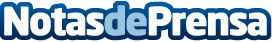 Madrid – HUB Emprendedores: ¿Cómo surgen las ideas de negocio?Datos de contacto:Nota de prensa publicada en: https://www.notasdeprensa.es/madrid-hub-emprendedores-como-surgen-las-ideas Categorias: http://www.notasdeprensa.es